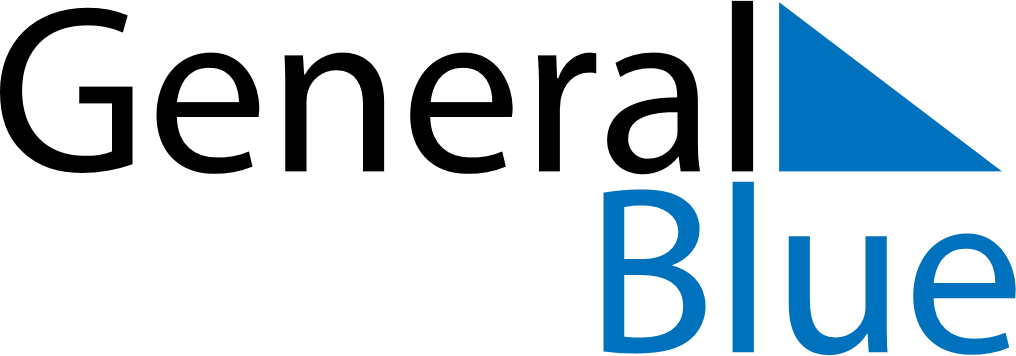 June 2026June 2026June 2026South KoreaSouth KoreaSUNMONTUEWEDTHUFRISAT123456Memorial Day789101112131415161718192021222324252627282930